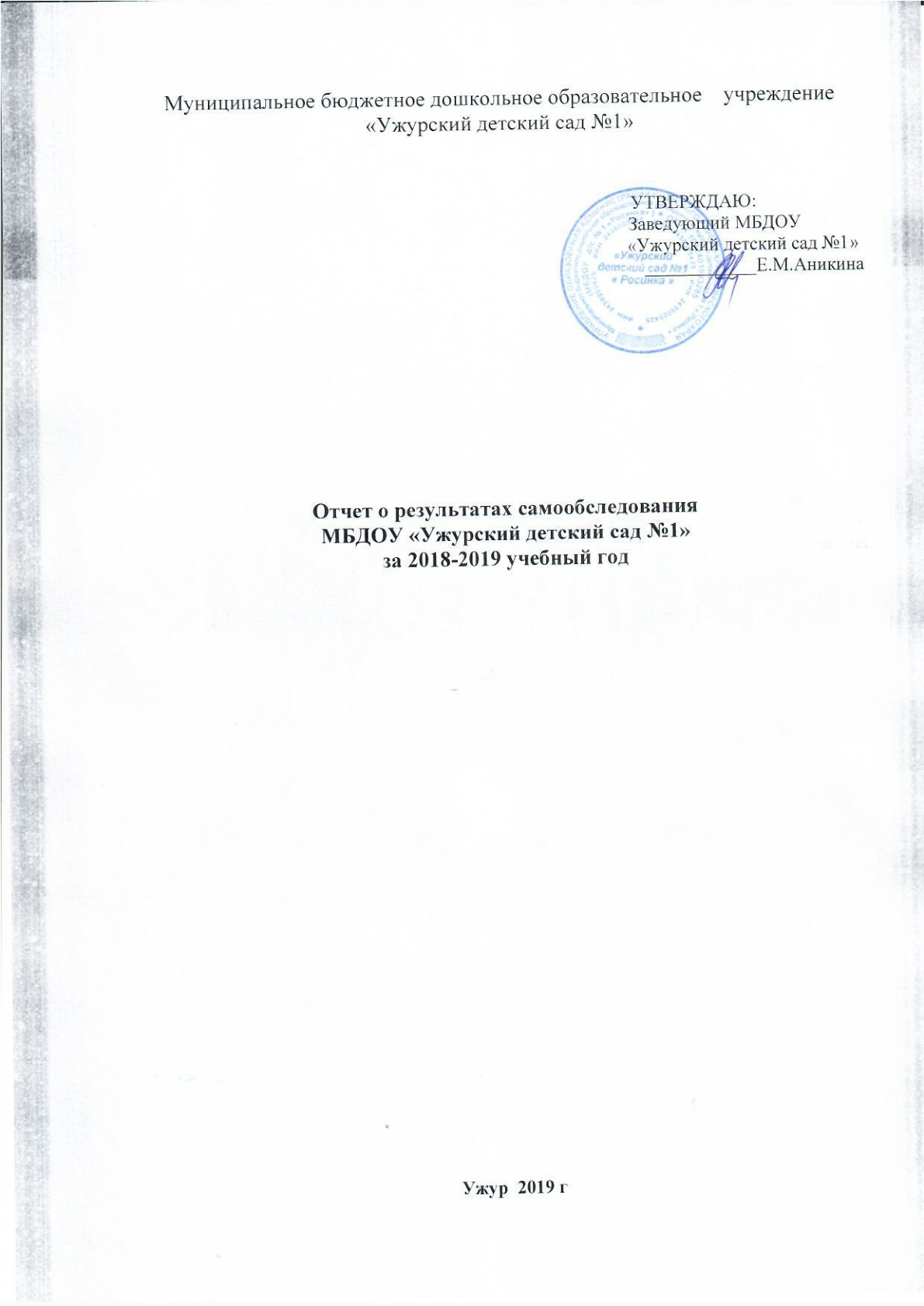 Общая характеристика образовательного учреждения.       Муниципальное бюджетное дошкольное образовательное учреждение  «Ужурский детский сад №1» г.Ужура Ужурского муниципального   района Красноярского краявведено в эксплуатацию в 1979 году.Муниципальное бюджетное дошкольное образовательное учреждение «Ужурский детский сад №1 «Росинка»г.Ужура Ужурского  муниципального района Красноярского края расположено в Ужурском  районе  г.Ужур, ул.Кооперативная,44.Территория детского сада озеленена насаждениями. На территории учреждения имеются различные виды деревьев и кустарников,  клумбы.Вблизи детского сада расположены:  МКОУ «СООШ №3», краеведческий музей, МАУ «РДК», МКУ ЦДО (эколого-биологический отдел).Муниципальное бюджетное дошкольное образовательное учреждение «Ужурский детский сад №1 «Росинка» Ужурского муниципального района Красноярского края осуществляет свою деятельность в соответствии с Закон РФ «Об образовании в Российской Федерации» от 29.12.2012 № 273-ФЗ, в соответствии с Федеральным государственным образовательным стандартом дошкольного образования, а так же следующими нормативно-правовыми и локальными документами:Федеральным законом «Об основных гарантиях прав ребёнка Российской Федерации».Конвенцией ООН о правах ребёнка.Санитарно-эпидемиологическими правилами и нормативами СанПиН. 2.4.1.3049-13Уставом Муниципальное бюджетное дошкольное образовательное учреждение  «Ужурский детски сад №1 «Росинка»г.Ужура Ужурского муниципального района  Красноярского края.Уже стали традиционными в детском саду такие формы работы:- совместные досуговые мероприятия детей и родителей;- спортивные праздники;-фольклорные  и календарные праздники.   Детский сад посещает 310 воспитанников в возрасте от 3 до 7 лет.

Количественный состав групп: II младшая  группа  -2 группы-53воспитанников;
Средняя группа – 3группы - 84 воспитанника;Старшая группа – 5 группы - 108 воспитанников;Подготовительная к школе группа – 3 группы - 65воспитанников.
Дошкольное учреждение укомплектовано детьми на 100%, что соответствует нормативам наполняемости групп. МБДОУ работает в режиме пятидневной рабочей недели. С 10.5 часовым пребыванием детей (7.30 – 18.00).  В образовательном учреждении функционирует  13групп дневного пребывания.Вывод: Муниципальное бюджетное дошкольное образовательное учреждение «Ужурский детский сад № 1 «Росинка» Ужурского муниципального района Красноярского края функционирует в соответствии с нормативными документами в сфере образования Российской Федерации. Контингент воспитанников социально благополучный. II. Структура управления образовательным учреждением.Нормативно-правовое обеспечение управления ДОУ    Управление Муниципальное бюджетное дошкольное образовательное учреждение  «Ужурский детский сад №1» Ужурского муниципального района Красноярского края осуществляется в соответствии с Законом Российской Федерации «Об образовании», а так же следующими локальными документами:Договором между МБДОУ и родителями.Трудовыми договорами между администрацией и работниками.Коллективным договором между администрацией и профсоюзным комитетом.Локальными актамиШтатным расписаниемДокументами по делопроизводству УчрежденияПриказами заведующего МБДОУДолжностными инструкциями, определяющими обязанности работников ДОУПравилами внутреннего трудового распорядка ДОУИнструкциями по организации охраны жизни и здоровья детей в ДОУРасписаниями занятий, учебной нагрузкойЦиклограммами деятельности педагоговПерспективными планами работы воспитателей и специалистов.     В течение учебного года  продолжалась работа по созданию и обогащению нормативно-информационного обеспечения управления. Используются унифицированные формы оформления приказов. Управление осуществляется на аналитическом уровне.                                 2. Формы и структура   управления2.1. Структурно - функциональная модель управления МБДОУ «Ужурский детский сад №1 «Росинка»Управление МБДОУ осуществляется в соответствии с законом РФ «Об образовании» на основе принципов единоначалия и самоуправления. Руководство деятельностью МБДОУ осуществляется заведующим МБДОУ, который назначается на должность и освобождается от должности Учредителем. Заведующий осуществляет непосредственное руководство детским садом  и несет ответственность за деятельность учреждения.Формами самоуправления детским садом  являются:   - Общее собрание трудового  коллектива;- Педагогический совет МБДОУ Д/С №1 «Росинка»;-Методический совет МБДОУ Д/С №1 «Росинка»;- Родительский совет  МБДОУД/С №1 «Росинка»;К компетенции Общего собрания трудового коллектива относится:а)	принимает в  новой редакции устав Учреждения, изменения  и дополнения  к нему;б)        рассматривает вопросы о заключении с администрацией и МБДОУ коллективного            договора;в)         разрабатывает коллективный договор и уполномочиваетПрофсоюзный комитет о подписании от имени трудового коллектива;г)          рассматривает правила внутреннего трудового распорядка, годовой план МБДОУ;д)	определяет направления деятельности МБДОУ;е)вносит предложения Учредителю по улучшениюфинансово-хозяйственной            деятельности	МБДОУ.Педагогический совет МБДОУ определяет основные направления образовательной деятельности МБДОУ. Полномочия Педагогического совета:-  выбирает и утверждает образовательные  программы для ведения образовательной     деятельности в МБДОУ;- обсуждает содержание, формы и методы образовательного процесса, планирования образовательной деятельности МБДОУ;  - рассматривает вопросы повышения квалификации и переподготовки кадров;  -организует выявление, обобщение, распространение, внедрение педагогического опыта среди педагогических работников МБДОУ;   -заслушивает отчеты заведующего создании условий для реализации образовательных программ.Задачами Родительского совета  являются:- планирует совместную работу родительской общественности и МБДОУ пореализациигосударственной политики в области дошкольного образования;- рассматривает и обсуждает основные направления  развития МБДОУ;-осуществляет выборы  представителей в Родительский совет из числа родителей(законных  представителей);- содействовать организации и совершенствованию воспитательно-образовательного   процесса;- совершенствует материально-техническую базу МБДОУ;- вносить предложения, направленные на улучшение работы МБДОУ, в любые органы самоуправления, администрации МБДОУ и Учредителю по проведению проверки финансово-хозяйственной деятельности МБДОУ и составлению и исполнению сметы использования внебюджетных средств.      Таким образом, в ДОУ реализуется  возможность участия  в  управлении   детским садом  всех  участников  образовательного  процесса.  Заведующий детским садом занимает место координатора стратегических направлений.    В детском саду функционирует  Первичная профсоюзная организация.Вывод: В МБДОУ  создана структура управления в соответствии с целями и содержанием работы учреждения.III. Условия осуществления образовательного процессаФактическое количество сотрудников - 73 . В дошкольном учреждении сложился стабильный, творческий педагогический коллектив. 	Заведующий  дошкольным образовательным учреждением  Аникина Елена Михайловна - имеет высшее  педагогическое образование, педагогический стаж работы свыше 26 лет. Заместитель заведующего: Шекина Галина Викторовна – имеет средне –специальное педагогическое образование;Заместитель заведующего по админисьративно – хозяйственной работе – имеет высшее образование;Педагогический процесс в МБДОУ «Ужурский детский сад №1» обеспечивают специалисты:	Музыкальные руководители: Резниченко Елена Григорьевна, Кузменко Ирина Владимировна;Педагог дополнительного образования-  Булохова Наталья Владимировна;Старший воспитатель: Юталова Елена Анатольевна;Учитель – логопед: Кожемякина Анастасия Николаевна, Березовская Римма Валерьевна;Учитель – дефектолог : вакансия;Инструктор по физической культуре: Гранина Екатерина Сергеевна;                19 воспитателей:Баринова Ольга АнатольевнаГоловина Екатерина ВасильевнаКачкаева Татьяна АлександровнаКурбатова Татьяна СергеевнаЛукьянова Елена ПетровнаМамаева Марина СергеевнаМильченко Татьяна СергеевнаМиндарова Валентина АлександровнаМостовая Алена АнатольевнаПередельская Татьяна ВикторовнаПетрова Наталья ФедоровнаПетрова Юлия ВладимировнаПопова Екатерина СергеевнаСабурова Мария НиколаевнаСазонова Виктория АнатольевнаТрофимова Мария ВасильевнаЧижикова Надежда ВладимировнаЮталова Елена АнатольевнаЮшкова Татьяна НиколаевнаМедицинская сестра: Чепуштанова Наталия Вадимовна  Основные  цели и задачи Основными целями деятельности Учреждения являются : -  разностороннее, полноценное развитие личности ребенка;- приобщение воспитанников к общечеловеческим ценностям;- социализация детей в обществе сверстников;- подготовка детей к школе.Основными задачами Учреждения являются: предоставление в соответствии с заданием Учредителя бесплатного дошкольного образования по основной образовательной программе и дополнительным программам дошкольного образованияс учетом индивидуальных способностей детей и запросов родителей (законных представителей);разработка и принятие правил внутреннего трудового распорядка, иных локальных, нормативных  актов;материально-техническое обеспечение МБДОУ, оборудование помещений в соответствии с государственными  и местными нормами и требованиями, в том числе  в соответствии  с Федеральными государственными образовательными стандартами;представление учредителю и общественности ежегодного отчета о поступлении и расходовании финансовых и материальных средств, а также отчета о результатах самообследования;установление штатного расписания;прием на работу работников, заключение и расторжение с ними трудовых договоров, распределение трудовых обязанностей, создание условий и организация дополнительного профессионального образования работников;разработка и утверждение образовательных программ;разработка и утверждение по согласованию с учредителем программы развития  МБДОУ;прием воспитанников в МБДОУ;использование и совершенствование методов обучения и воспитания, образовательных технологий;проведение самообследования, обеспечение функционирования внутренней системы оценки качества образования;создание необходимых условий для охраны и укрепления здоровья,организации питания  обучающихся и работников;содействие деятельности общественных объединений родителей (законных представителей) воспитанников, осуществляемой в МБДОУ и не запрещенной законодательством Российской Федерации;обеспечение создания и ведения официального сайта в сети «Интернет»оказание консультативной и  методической помощи родителям (законным представителям) по вопросам воспитания, обучения и развития детей;создание благоприятных условий для обеспечения познавательно-речевого, социально-личностного, художественно-эстетического и физического развития детей;удовлетворение потребностей семьи в дополнительных образовательных и иныхуслугах;взаимодействие с семьей для обеспечения всестороннего развития ребенка;разработка и внедрение новых организационно-педагогических форм и методов образования дошкольников.Образовательный и квалификационный уровень педагоговНа сегодняшний день в учреждении трудятся 26 педагогических работников: с высшим образованием  - 10 человек, с средним педагогическим образованием –17человека                                     Распределение педагогов по стажу работы   	 Из 26 педагоговвысшую квалификационную категорию имеют  высшую квалификационную категорию – 4 педагога, первую квалификационную категорию имеет  12 педагогов, младшие воспитатели повысили квалификацию через курсы повышения квалификации по теме: «Профессиональная деятельность младшего воспитателя в контексте реализации ФГОС» - 72 часа. В 2018  -2019 учебном году  повысили свою квалификацию 6  педагогов, прошли повышение квалификации через курсы повышения квалификации – 8 педагогов. Педагоги ДОУ  повышают свою квалификацию  также на проводимых Методических объединений воспитателей Ужурского района и  в детском саду на  семинарах, практикумах, педагогических советах, консультациях, открытых занятиях, через самообразование.Успешной реализации намеченных планов работы способствуют разнообразные методические формы работы с кадрами: 
- педсоветы, 
- теоретические и практические семинары, 
- деловые игр
- выставки, 
- смотры-конкурсы, - творческие отчеты, накопленный материал собирается и формируется в творческие папки.Работа с кадрами в 2018 - 2019 учебном году  направлена на повышение профессионализма, творческого потенциала педагогической культуры педагогов, оказание методической помощи педагогам.Вывод: МБДОУ  укомплектовано кадрами  почти полностью, имеются вакансии педагога-психолога. Педагоги детского сада постоянно повышают свой профессиональный уровень, посещают методические объединения, знакомятся с опытом работы своих коллег и других дошкольных учреждений, приобретают и изучают новинки периодической и методической литературы. Все это в комплексе дает хороший результат в организации педагогической деятельности и улучшении качества образования и воспитания дошкольников.Материально-техническое обеспечение ДОУ.  В дошкольном учреждении создана материально-техническая база для жизнеобеспечения и развития детей, ведется систематически работа по созданию предметно-развивающей среды. Здание детского сада светлое, имеется отопление, водопровод, канализация, сантехническое оборудование в удовлетворительном состоянии. •     групповые помещения – 13спальные помещения– 13приёмные – 13туалетные комнаты-13теневые навесы - 13кабинет заведующего -1кабинет заместителя заведующего -1методический кабинет - 1музыкальный зал - 1физкультурный зал-1пищеблок - 1моечная -1прачечная – 2складские помещения - 2медицинский кабинет -1кабинет педагога - психолога-1кабинет логопеда -2оборудование по ПДДуличное спортивное оборудованиедетская мебель (кровати, столы, стулья, шкафы для одежды)стеллажи для посудышкафы для одежды персоналашкафы для уборочного инвентарясушильные шкафы для одежды и обувидидактический материалраздаточный материалметодическая литература  	Все кабинеты оформлены. При создании предметно-развивающей среды воспитатели учитывают возрастные, индивидуальные особенности детей своей группы. Оборудованы групповые комнаты, включающие игровую, познавательную, обеденную зоны. Группы постепенно пополняются современным игровым оборудованием,  современными информационными  стендами. Предметная среда всех помещений имеет оснащение для каждого вида деятельности, представляет собой «поисковое поле» для ребенка, стимулирующее процесс его развития и саморазвития, социализации.  Созданная развивающая среда открывает нашим воспитанникам весь спектр возможностей, направляет усилия детей на эффективное использование отдельных ее элементов.  	В настоящее время в ДОУ произошла частично модернизация материально-технической базы ДОУ. Детский сад оснащен 1 персональным компьютером и 4 ноутбуками,1 мультимедийным проектором. Приобретено: кабинки для одежды детские – 8 шт., стенки  детские для игрушек – 3 шт., стеллажи для посуды – 6 шт., шкафы для уборочного инвентаря -9 шт., кровати детские двухъярусные выкатные – 23шт.. Осуществили замену линолеума в приёмных групп, групповых помещениях, спальных помещениях.Медицинский кабинет оснащен необходимым оборудованием.  Организованная в ДОУ предметно-развивающая среда инициирует познавательную и творческую активность детей,  предоставляет ребенку свободу выбора форм активности, обеспечивает содержание разных форм детской деятельности, безопасна и комфортна, соответствует интересам, потребностям и возможностям каждого ребенка, обеспечивает гармоничное отношение ребенка с окружающим миром. Вывод: В МБДОУ предметно-пространственная среда  способствует всестороннему развитию дошкольников.Воспитательно-образовательный процесс      Образовательный процесс в детском саду осуществляется в соответствии с сеткой   занятий, которая составлена согласно требованиям нормативных документов Министерства Образования и Науки к организации дошкольного образования и воспитания, санитарно-эпидиологических правил и нормативов, с учетом недельной нагрузки.Педагогический коллектив реализует образовательный процесс по основной образовательной программе дошкольного образования МБДОУ «Ужурский детский сад №1» на основе ООП ( общеобразовательной программе « От рождения до школы» под редакцией Н.Е. Вераксы, Т.С.Комаровой, М.А Васильевой с учетом ФГОС ДО.  Дополнительно  используются  парциальные программы,  учебно-методический комплект «УМК».Годовой план составляется в соответствии со спецификой детского сада с учетом профессионального уровня педагогического коллектива.Вывод: воспитательно-образовательный процесс в МБДОУ строится с учетом требований санитарно-гигиенического режима в дошкольных учреждениях.Взаимодействие с родителями воспитанников    Взаимодействие с родителями коллектив МБДОУ строит на принципе сотрудничества. 
При этом решаются приоритетные задачи:повышение педагогической культуры родителей;приобщение родителей к участию в жизни детского сада;изучение семьи и установление контактов с ее членами для согласования воспитательных воздействий на ребенка.  Для решения этих задач используются различные формы работы:групповые родительские собрания, консультации;проведение совместных мероприятий для детей и родителей;анкетирование;наглядная информация;выставки совместных работ;посещение открытых мероприятий и участие в них;заключение договоров с родителями вновь поступивших детейРаботает Консультативный пункт.Вывод: в МБДОУ создаются условия для  максимального удовлетворения  запросов родителей детей дошкольного возраста по их воспитанию и обучению. Родители получают информацию о целях и задачах учреждения, имеют возможность обсуждать различные вопросы пребывания ребенка в ДОУ, участвовать в жизнедеятельности детского сада.IV. Результаты  образовательной деятельности  Отслеживание уровней развития детей осуществляется на основе педагогической диагностики.    Формы проведения диагностики: - педагогические наблюдения; - диагностические срезы; - наблюдения, итоговые занятия; - взаимопросмотры, взаимопосещения.По всем параметрам ведется педагогический мониторинг. Результаты педагогического анализа показывают преобладание детей с высоким и средним уровнями развития, что говорит об эффективности педагогического процесса в МБДОУ.Педагоги работаютпрограмме по ПДД «Школа юного пешехода», которая была разработана творческой группой педагогов ДОУ.     Вывод: В результате проведенной работы отмечается уровень выше среднего интеллектуального развития детей, в дальнейшем педагоги будут работать  над развитием познавательных способностей детей.Для определения эффективности воспитательно-образовательной работы педагогами была проведена оценка выполнения программы, сделан анализ. Дети, посещающие детский сад, успешно освоили программу и показали хорошие результаты при диагностике. Занятия строятся в игровой форме, что повышает мотивационную готовность детей, активизирует их.Воспитанники детского сада с педагогами и родителями  принимали активное участие в  районных  конкурсах.Воспитательно-образовательный процесс в ДОУ строится с учетом требований санитарно-гигиенического режима в дошкольных учреждениях.
Выполнение детьми программы   осуществляется на хорошем уровне. Годовые задачи реализованы в полном объеме. В ДОУ систематически организуются и проводятся различные тематические мероприятия.  В дальнейшем планируем активнее участвовать  в районных мероприятиях. Педагоги ежегодно принимают участие в профессиональном конкурсе «Воспитатель – 2019», межмуниципальных мероприятиях.V. Сохранение и укрепление здоровья, специализированные группы.Здоровьесберегающаянаправленность воспитательно-образовательного процесса обеспечивает формирование физической культуры детей и определяет общую направленность процессов реализации и освоения Программы ДОУ. Одно из основных направлений физкультурно-оздоровительной работы нашего ДОУ - это создание оптимальных условий для целесообразной двигательной активности детей, формирование у них необходимых двигательных умений и навыков, а также воспитание положительного отношения и потребности к физическим упражнениям.Оздоровительная работа в ДОУ проводится на основе нормативно - правовых документов:- СанПиН «Санитарно-эпидемиологические требования к устройству, содержанию и организации режима работы дошкольных организациях». Для всех возрастных групп разработан режим дня с учётом возрастных особенностей детей и специфики сезона (на тёплый и холодный период года), реализуется в течение учебного года программа «Здоровичок».Для детей младшего дошкольного возраста впервые посещающих ДОУ специальный адаптационный режим.Изучение состояния физического здоровья детей осуществляется медицинской сестрой.Для занятий с детьми в зале имеется необходимое оборудование. В течение года систематически проводится в детском саду:- утренняя  гимнастика в зале и на улице,- активный отдых,- воздушные и солнечные ванны,- спортивные праздники, развлечения.Уровень   физического развития детей  Результаты диагностики уровня   физического развития детей выявили положительную динамику их физического развития: Медицинский блок  включает в себя  медицинский, процедурный кабинет, и оснащен необходимым медицинским инструментарием, набором медикаментов. Старшей медицинской сестрой ДОУ ведется учет и анализ общей заболеваемости воспитанников, анализ простудных заболеваний.Проводятся профилактические мероприятия:Медсестрой  ДОУ:осмотр детей во время утреннего приема;антропометрические замерыанализ заболеваемости 1 раз в месяц, в квартал, 1 раз в год;ежемесячное подведение итогов посещаемости детей;лечебно-профилактические мероприятия:- витаминотерапия,- с-витаминизация третьего блюда, кварцевание (холодный период);Физкультурно-оздоровительное  развитие  дошкольника  является  важным направлением  деятельности  нашего детского сада. Для развития  данного направления в ДОУ созданы  следующие условия:  Для успешной реализации  оздоровительных задач в работе с детьми, в ДОУ установлены такие формы организации:-       утренняя  гимнастика;-       физкультурные занятия в зале и на спортивной площадке;-       физкультминутки;-       гимнастика после сна;-       спортивные игры, праздники, развлечения, дни здоровья;-       хождение босиком (летом);-       индивидуальная работа с детьми.Решению оздоровительных задач способствуют следующие  формы организации детей:-         двигательная разминка между занятиями;-         двигательно-оздоровительные физкультурные минутки;-        прогулки;-         подвижные игры на свежем воздухе;-         гимнастика пробуждения после дневного сна;-         самостоятельная двигательная деятельность детей.   Вывод: В работе ДОУ большое внимание уделяется  охране и укреплению здоровья детей. Следует продолжать работу по снижению заболеваемости детей и в следующем году, продолжить взаимодействие с семьями воспитанников по формированию у детей потребности здорового образа жизни.  VI. Организация питания, обеспечение безопасности.Организация питанияВ МБДОУ организовано 4-х разовое питание, в 10.30 часов второй завтрак, на основе 10-дневного меню, согласованное с ФГС Роспотребнадзор. В меню представлены разнообразные блюда, исключены их повторы. При составлении меню соблюдаются требования нормативов калорийности питания. Постоянно проводится витаминизация третьего блюда. 
При поставке продуктов строго отслеживается наличие сертификатов качества.
Контроль за организацией питания осуществляется заведующим МБДОУ,  медицинской сестрой.В ДОУ имеется вся необходимая документация по организации детского питания. На пищеблоке имеется бракеражный журнал, журнал здоровья.  На каждый день пишется меню-раскладка.Ежегодно проводится производственный контроль за организацией питания в 2017- 2018 учебном году по результатам производственного контроля замечаний нет.Вывод: Дети в МБДОУ обеспечены полноценным сбалансированным питанием. Правильно организованное питание в значительной мере гарантирует нормальный рост и развитие детского организма и создает оптимальное условие для нервно-психического и умственного развития ребенка.            Обеспечение безопасности образовательного учреждения. Имеются тревожная кнопка, пожарная  сигнализация. Обеспечение условий безопасности в МБДОУ выполняется согласно локальным нормативно- правовым документам. Имеются планы эвакуации.
Территория по всему периметру частично ограждена металлическим забором и штакетником.Уделяется внимание созданию системы противопожарной   безопасности. Детский сад укомплектован  огнетушителями, установлена система пожарной сигнализации,  имеются стандартные информационные  знаки. Пути эвакуации соответствуют нормативам. Проведено обучение ответственных лиц по пожарно – техническому минимуму и инструктажи с целью повышения антитеррористической устойчивости.
Прогулочные площадки в удовлетворительном санитарном состоянии и содержании.
С детьми проводятся беседы, занятия по ОБЖ, развлечения    по соблюдению правил безопасности на дорогах. Проводится  вводный инструктаж с вновь прибывшими сотрудниками, противопожарный инструктаж и инструктаж по мерам электробезопасности. Ежедневно ответственными лицами осуществляется контроль с целью своевременного устранения причин, несущих угрозу жизни и здоровью воспитанников и работников.Проведена аттестация рабочих мест.Вывод: В ДОУ соблюдаются правила по охране труда, и обеспечивается безопасность жизнедеятельности воспитанников и сотрудников.   VII. Социальная активность и партнерство ДОУДля повышения качества воспитательно-образовательного процесса и реализации годовых задач детский сад сотрудничает с окружающим социумом (сетевое взаимодействие). Цели взаимодействия способствуют разностороннему развитию воспитанников. Детский сад взаимодействует с поликлиникой, МКОУ «СООШ №3», ЦДО  с библиотекой, школой искусств, МКУ «РДК», краеведческим музеем. Дети средней,  старшей и подготовительной групп бывают  на экскурсиях в музее, ЦДО (эколого-биологическом отделе), в городской  библиотеке. Дети ежегодно принимают участие в муниципальных конкурсах, занимают призовые места ( «Лучшая новогодняя игрушка», «Зимняя планета детства», «Лучшая новогодняя игрушка» - городской конкурс, «Лучший новогодний рисунок» - организатор районная газета «Сибирский хлебороб», «Синичкин день», «Усы, лапы, хвост», «Новогоднее настроение» и другие. Педагоги активно принимают участие в профессиональных конкурсах различного уровня, распространяют педагогический опыт используя интернет- ресурс.Анализ деятельности детского сада за 2018 -2019 учебный год показал, что учреждение имеет стабильный уровень функционирования:- приведена в соответствии нормативно-правовая база;- положительные результаты освоения детьми образовательной  программы;                  V111. Основные нерешённые проблемы.Косметический ремонт медицинского кабинета;Переоборудование, косметический ремонт кабинета психолога;приобретение детской мебели в  группах;замена твердого покрытия на территории ДОУ (тротуарные дорожки вокруг ДОУ);замена линолеума( осталось 3 спальни.;замена забора по периметру территории.                    1X.Основные направления ближайшего развития ДОУДля успешной деятельности в условиях модернизации образования МБДОУ  должен реализовать следующие направления развития:совершенствовать материально-техническую базу учреждения;продолжить повышать уровень профессиональных знаний и умений педагогов;усилить работу по сохранению здоровья участников воспитательно-образовательного процесса, продолжить внедрение здоровьесберегающих технологий;формировать систему эффективного взаимодействия с семьями воспитанников;создание положительной психологической атмосферы и климата  между работниками ДОУ.развитие деловых компетенций, взаимодействий среди сотрудников ДОУВыводы по итогам года.  Анализ деятельности детского сада за 2018 -2019 год выявил успешные показатели в деятельности МБДОУУчреждение функционирует в режиме развития;Удовлетворительный уровень освоения детьми программы;В МБДОУ сложился перспективный, творческий коллектив педагогов, имеющих потенциал к профессиональному развитию, кадровая политика (подбор квалифицированных кадров с опытом работы в ДО).Стаж работыКоличество человек 2018-2019 учебный годДо 5 лет6               До 10 лет5 До 15 лет6До 25 лет3Свыше 25 лет6